МИНИСТЕРСТВО НАУКИ И ВЫСШЕГО ОБРАЗОВАНИЯ РФФедеральное государственное бюджетное образовательное учреждение высшего образования«ТВЕРСКОЙ ГОСУДАРСТВЕННЫЙ УНИВЕРСИТЕТ»Юридический факультетКафедра судебной власти и правоохранительной деятельностиКурсовая работаОСОБЕННОСТИ ПРАВОВОГО РЕГУЛИРОВАНИЯ ВНЕШНЕЭКОНОМИЧЕСКОЙ ДЕЯТЕЛЬНОСТИпо дисциплине «Международные конвенции и соглашения по торговле»Выполнила: студентка 4 курса 48 группыСмирнова Аделина ВячеславовнаНаучный руководитель: к.ю.н., доцент Алешукина С.А.Тверь, 2020СОДЕРЖАНИЕВведение………………………………………………………………………………...3Глава I. Публично-правовые и частноправовые источники нормативного регулирования внешнеэкономической деятельности……………………………......5Глава II. Методы и способы государственного регулирования внешнеэкономической деятельности…………………………………………….......13Глава III. Споры, возникающие в сфере внешней торговли и пути их разрешения………………………………………………………………………….....19Заключение…………………………………………………………………………….27Список используемой литературы…………………………………………………...29ВведениеСовременное мировое хозяйство в настоящее время приобретает черты интернационализации, формируется единое информационное пространство, приобретает огромные масштабы внешняя торговля товарами и услугами, с чем и связана актуальность выбранной темы исследования. Поэтому, в таких условиях меняется и законодательство стран, составляются новые соглашения по торговле, а, следовательно, меняются и условия внешней торговли, методы регулирования государствами сферы торговли. Специфика правового регулирования внешнеэкономической деятельности на современном этапе состоит в том, что все большее значение при составлении и совершенствовании нормативно-правовых актов придается упрощению условий внешней торговли товарами, процедуры составления внешнеторговых договоров. Стороны, при составлении внешнеторговых договоров и разрешении споров между собой чаще стали руководствоваться общими принципами права, стала появляться тенденция самостоятельного выбора права, подлежащего применению. Особенностями нормативно-правовой базы, регулирующей внешнеторговые отношения, является ее подразделение на уровни: международный, наднациональный и национальный. Международные нормативные источники являются основополагающими для национального законодательства стран. Нормативная база в данной сфере очень обширна и должна учитывать интересы всего мирового сообщества.Важно отметить то, что государствами предпринимаются меры по изменению методов регулирования внешнеэкономических отношений. Так, все более актуальными становятся нетарифные методы регулирования внешнеторговых отношений, включающие в себя технические барьеры. В таких условиях изменяются и споры, возникающие в сфере внешней торговли, а именно предметы спора и пути их разрешения. Целью курсового исследования является изучение особенностей правового регулирования внешнеэкономической деятельности. В соответствии с целью курсового исследования были поставлены следующие задачи, подлежащие решению:Рассмотрение нормативно-правовой базы, регулирующей внешнеэкономическую деятельность;Исследование и характеристика методов государственного регулирования внешнеэкономической деятельности;Проведение анализа судебной практики в сфере осуществления внешнеэкономической деятельности;Выявление наиболее эффективных путей разрешения внешнеэкономических споров. Список использованной литературы представлен 55 источниками, включающими в себя нормативно-правовые акты, специальную литературу, судебную практику и интернет-ресурсы.Глава I. Публично-правовые и частноправовые источники нормативного регулирования внешнеэкономической деятельностиИсточники нормативно-правового регулирования внешнеэкономической деятельности можно подразделить на публично-правовые и частноправовые источники, международные, наднациональные и национальные источники. Публично-правовые источники – это источники нормативно-правового регулирования, регламентирующие отношения между государством, государственными органами и участниками внешнеэкономической деятельности. Данные источники устанавливают виды, методы и способы регулирования государством и государственными органами внешнеэкономической деятельности, ее контроля, а так же запреты и ограничения, применяемые к субъектам внешнеторговых сделок.Частноправовые источники – это источники нормативно-правового регулирования,  регламентирующие отношения между участниками внешнеэкономической деятельности (субъектами внешнеторговых сделок).К основным публично-правовым источникам регулирования внешнеэкономической деятельности в РФ на национальном уровне относятся:Федеральный закон от 08.12.2003  № 164-ФЗ «Об основах государственного регулирования внешнеторговой деятельности»;Федеральный закон от 10.12.2003 № 173-ФЗ «О валютном регулировании и валютном контроле»;Федеральный закон от 03.08.2018 г. № 289-ФЗ «О таможенном регулировании в Российской Федерации и о внесении изменений в отдельные законодательные акты Российской Федерации»; Постановление Правительства РФ от 31.10.1996 № 1299 «О порядке проведения конкурсов и аукционов по продаже квот при введении количественных ограничений и лицензирования экспорта и импорта товаров (работ, услуг) в Российской Федерации». Постановление Правительства РФ от 21.10.2019 N 1352 «О распределении объемов тарифных квот в отношении мяса крупного рогатого скота и мяса домашней птицы в 2020 году»;Постановление Правительства РФ от 21.10.2019 N 1351 «О распределении объема тарифной квоты в отношении молочной сыворотки в 2020 году».На наднациональном уровне (на уровне Евразийского экономического союза) публично-правовыми источниками являются Таможенный кодекс Евразийского Экономического Союза и акты Евразийского экономического союза в сфере применения специальных защитных, антидемпинговых и компенсационных мер. Таким актом в первую очередь является Протокол о применении специальных защитных, антидемпинговых и компенсационных мер по отношению к третьим странам, принятый в Астане 29 мая 2014 года и являющийся приложением к Договору о Евразийском экономическом союзе. Таможенный кодекс Евразийского Экономического Союза является основополагающим актом для таможенного законодательства Российской Федерации, например, для Федерального Закона от 03.08.2018 № 289-ФЗ «О таможенном регулировании в Российской Федерации и о внесении изменений в отдельные законодательные акты Российской Федерации», анализ которого будет проведен ниже.Федеральный закон от 8 декабря 2003 г. № 164-ФЗ «Об основах государственного регулирования внешнеторговой деятельности» устанавливает общие основы регулирования внешнеэкономической деятельности государством и государственными органами. Особое внимание стоит обратить на главы 4,5, 6,7 и 8. Четвертая глава содержит основные положения государственного регулирования внешнеторговой деятельности, а именно методы государственного регулирования внешнеторговой деятельности, полномочия государственных органов в данной сфере и т.д. Пятая, шестая и седьмая глава непосредственно регламентируют государственное регулирование внешнеторговой деятельности в различных сферах: внешней торговле товарами; внешней торговле услугами; внешней торговле интеллектуальной собственностью. Глава восьмая устанавливает определенные запреты и ограничения в вышеперечисленных сферах.Федеральный закон от 10.12.2003  № 173-ФЗ «О валютном регулировании и валютном контроле» является одним из важных нормативно-правовых актов в области валютного регулирования внешнеторговых сделок. Наиболее значимой для исследования будет являться глава 3 «Репатриация резидентами иностранной валюты и валюты Российской Федерации», которая регламентирует случаи, когда производятся валютные операции при осуществлении внешнеторговой деятельности и (или) резидентами предоставляется иностранная валюта или валюта Российской Федерации в виде займов нерезидентам. Немаловажной для исследования является глава 4, которая устанавливает полномочия определенных органов в области валютного регулирования, а именно  в соответствии  пунктом 2 статьи 22 органами валютного регулирования являются Центральный банк Российской Федерации, Федеральная Таможенная Служба и Федеральная Налоговая Служба. Данные органы наделены полномочиями контроля за осуществлением валютных операций.Следующим следует рассмотреть Федеральный закон от 03.08.2018 № 289-ФЗ «О таможенном регулировании в Российской Федерации и о внесении изменений в отдельные законодательные акты Российской Федерации», так как таможенные органы являются особо важными в сфере регулирования внешнеэкономической деятельности,  являются органами валютного регулирования, и, по сути, контролируют внешнеторговую деятельность. Закон закрепляет следующие аспекты регулирования внешнеэкономической деятельности таможенными органами: Основные принципы перемещения товаров, а именно ввоз, вывоз, условия транспортировки на территории Российской Федерации; Правила классификации товаров по товарной номенклатуре внешнеэкономической деятельности; Общие правила определения страны происхождения товаров; Правила определения таможенной стоимости; Вопросы расчета и уплаты таможенных платежей (ввозных и вывозных таможенных пошлин,  специальных, антидемпинговых, компенсационных пошлин, таможенных сборов);Правила осуществления таможенных операций: таможенное декларирование; временное хранение товаров, таможенные операции, связанные с выпуском товаров;Правила помещения товаров под таможенные процедуры;Условия перемещения различных категорий товаров, запреты и ограничения к ввозу и (или) вывозу товаров и т.д.Постановление Правительства РФ от 31.10.1996 № 1299 «О порядке проведения конкурсов и аукционов по продаже квот при введении количественных ограничений и лицензирования экспорта и импорта товаров (работ, услуг) в Российской Федерации» определяет порядок осуществления аукционов и конкурсов по продаже участникам внешнеэкономической деятельности экспортных и импортных квот в случаях введения экспортных и импортных ограничений. Положение состоит из трех глав: общие положения, аукционы, конкурсы. Вторая и третья главы устанавливают порядок проведения аукционов и конкурсов, подготовку к ним, лиц, которые могут участвовать в них и так далее.В целях защиты отечественного производителя от конкуренции с иностранными производителями государством вводятся тарифные квоты на различные товары. Так, например, в 2019 году были приняты  Постановление Правительства РФ от 21.10.2019 N 1352 «О распределении объемов тарифных квот в отношении мяса крупного рогатого скота и мяса домашней птицы в 2020 году» и Постановление Правительства РФ от 21.10.2019 N 1351 «О распределении объема тарифной квоты в отношении молочной сыворотки в 2020 году». К частноправовым источникам в первую очередь относится национальное законодательство Российской Федерации, а именно Гражданский Кодекс Российской Федерации (ГК РФ). Глава 68 ГК РФ «Право, подлежащее применению к имущественным и личным неимущественным отношениям» регламентирует случаи выбора сторонами права при заключении договора и после заключения договора, которое будет применяться к их правам и обязанностям,  а также требования к форме внешнеэкономической деятельности. Если же сторонами будет установлено, что при заключении внешнеторгового договора подлежит применению российское право, будут применяться все положения Гражданского Кодекса Российской Федерации. К «другим» частноправовым международным источникам регулирования внешнеэкономической деятельности относят так называемые принципы lex mercatoria. Важно обратить внимание на то, что lex mercatoria очень сложное и неоднозначное явление, не имеющее единого определения. Но, по мнению ученого Новиковой Н.А., если попытаться обобщить различные точки зрения на этот вопрос, можно сделать вывод о том, что lex mercatoria – это право, творимое самими участниками соглашения, то есть система обыкновений, действующих в течение долгого периода, «заведенный» порядок. Таким образом, «другими» частноправовыми источниками являются:Принципы международных коммерческих договоров (Принципы УНИДРУА);Международные правила толкования торговых терминов (ИНКОТЕРМС);Типовые контракты, предусматривающие стандартные условия.Согласно п. 4 ст. 15 Конституции Российской Федерации общепризнанные принципы и нормы международного права и международные договоры являются составной частью ее правовой системы, поэтому международные соглашения и договоры также относятся к источникам регулирования внешнеэкономической деятельности (как к публично-правовым, так и к частноправовым). Международный уровень регулирования внешнеэкономических отношений представлен множеством различных конвенций, соглашений и договоров. Можно выделить следующие основные источники международного регулирования внешнеэкономических отношений, которые ратифицированы Российской Федерацией:Международная Конвенция о Гармонизированной системе описания и кодирования товаров (Заключена в Брюсселе 14.06.1983);Международная конвенция о взаимном административном содействии в предотвращении, расследовании и пресечении таможенных правонарушений (Заключена в г. Найроби 09.06.1977);Всемирная конвенция об авторском праве, пересмотренная в Париже 24 июля 1971 года (Заключена в г. Париже 24.07.1971);Бернская Конвенция по охране литературных и художественных произведений от 09.09.1886 (ред. от 28.09.1979);Конвенция по охране промышленной собственности (Заключена в Париже 20.03.1883); Евразийская патентная конвенция (Заключена в г. Москве 09.09.1994); Конвенция Организации Объединенных Наций о договорах международной купли-продажи товаров (Заключена в г. Вене 11.04.1980);Конвенция Организации Объединенных Наций о признании и приведении в исполнение иностранных арбитражных решений (Заключена в г. Нью-Йорке в 1958 г.);Конвенция УНИДРУА о международном финансовом лизинге (Заключена в Оттаве 28.05.1988); Таможенная конвенция о карнете A.T.A. для временного ввоза товаров (Конвенция A.T.A.) (заключена в Брюсселе 06.12.1961);  Таможенная конвенция о международной перевозке грузов с применением книжки МДП (Конвенция МДП) (Заключена в г. Женеве 14.11.1975).В то же время, многие международные нормативно-правовые акты остаются не ратифицированными Российской Федерацией. Например, такие важные документы, как Конвенция об исковой давности в международной купле-продаже товаров (Заключена в г. Нью-Йорке 14.06.1974), Конвенция о праве, применимом к договорам международной купли-продажи товаров (Заключена в г. Гааге 22.12.1986), Конвенция, имеющая целью разрешение некоторых коллизий законов о чеках (Заключена в г. Женеве 19.03.1931) и так далее. Поэтому возникает проблема не единообразного применения норм этих документов, отрицательно сказывается на внешнеторговых сделках, а также способствует повышению количества судебных споров в сфере внешней торговли.Вызывает некоторые сложности применение международных договоров, которые являются  международными стандартами во внешней торговле, так как существуют определенные пробелы в действующем национальном законодательстве и противоречия в применении  международных стандартных норм в области внешнеэкономической деятельности.Обобщая сказанное, можно сказать, что на современном этапе, построение законодательства направлено на соответствие с принципами международной торговли, упрощение и ускорение процессов внешней торговли, улучшение взаимодействия стран в сфере внешнеэкономических отношений. Большую роль стали играть принципы lex mercatoria, что, в настоящее время, является особенностью правового регулирования внешнеторговой сферы, так как стороны международных контрактов стали всё чаще сами регулировать отношения между собой в вопросах выбора права, подлежащего применению. Но, несмотря на это, государство как один из субъектов мирового хозяйства является все же важным элементом в решении внешнеторговых споров, а также в вопросах обеспечения участниками внешнеэкономической деятельности исполнения установленных законом запретов и ограничений при осуществлении своей деятельности. Важной проблемой также является то, что Российская Федерация не ратифицировала некоторые важные международные договоры, что снижает эффективность международного экономического взаимодействия и порождает большое количество внешнеторговых споров. Глава II. Методы и способы государственного регулирования внешнеэкономической деятельностиГосударственное регулирование внешнеэкономической деятельности в Российской Федерации осуществляется в соответствии с Конституцией Российской Федерации,  Федеральным законом от 08.12.2003 № 164-ФЗ «Об основах государственного регулирования внешнеторговой деятельности»  и с иными федеральными законами, а также в соответствии с международными конвенциями и договорами, ратифицированными Российской Федерацией.Статьёй 12 Федерального закона от 08.12.2003 № 164-ФЗ «Об основах государственного регулирования внешнеторговой деятельности»  предусмотрено четыре метода регулирования внешнеторговой деятельности: Метод таможенно-тарифного регулирования;Метод нетарифного регулирования;Метод запретов и ограничений внешней торговли услугами и интеллектуальной собственностью;Метод применения мер экономического и административного характера, способствующих развитию внешнеторговой деятельности.Таможенно-тарифный метод является главным методом регулирования внешнеэкономической деятельности, поэтому неслучайно он находится на первом месте в перечислении. Данный метод представляет собой установление особых платежей – таможенных пошлин. Таможенная пошлина – это обязательный платеж, взимаемый таможенными органами в связи с перемещением товаров через таможенную границу Союза. Существует два вида таможенных пошлин – ввозная таможенная пошлина и вывозная таможенная пошлина. Таможенно-тарифный метод регулирования применяется в протекционистской и фискальной целях.Нетарифный метод регулирования – это метод регулирования внешней торговли товарами, посредством введения и применения количественных ограничений и иных ограничений экономического характера, в соответствии с Федеральным законом от 08.12.2003 № 164-ФЗ «Об основах государственного регулирования внешнеторговой деятельности». Следует подчеркнуть то, что официального и единого определения термину «нетарифных мер» нет. Существует множество различных классификаций нетарифных мер регулирования внешней торговли, разработанных, например, Конференцией Организации Объединенных Наций по торговле и развитию (ЮНКТАД), Всемирной Торговой Организацией (ВТО), Международным банком реконструкции и развития (МБРР), Международной торговой палатой. Были объединены свыше 800 видов нетарифных мер регулирования внешнеторговой деятельности в различных аспектах экономической деятельности.  Нетарифный метод регулирования внешнеэкономической деятельности в Российской Федерации осуществляется в исключительных случаях, предусмотренных статьями 21-24, 26 и 27 Федерального закона от 08.12.2003 № 164-ФЗ «Об основах государственного регулирования внешнеторговой деятельности», эти случаи логично назвать способами нетарифного метода регулирования внешнеэкономической деятельности. Такими способами являются:Установление Правительством Российской Федерации количественных ограничений, в исключительных случаях, предусмотренных международными договорами Российской Федерации;Недискриминационное применение количественных ограничений;Квотирование;Лицензирование;Предоставление исключительного права на экспорт и (или) импорт отдельных видов товаров;Применение специальных защитных, антидемпинговых  и компенсационных мер при импорте товаров.Временные количественные ограничения и (или) запреты экспорта устанавливаются Правительством Российской Федерации не более чем на шесть месяцев для предотвращения либо уменьшения критического недостатка на внутреннем рынке Российской Федерации продовольственных или иных товаров, которые являются существенно важными для внутреннего рынка Российской Федерации. Перечень товаров, являющихся существенно важными, определяется Постановлением Правительства РФ от 15.12.2007 № 877 «Об утверждении перечня товаров, являющихся существенно важными для внутреннего рынка Российской Федерации, в отношении которых в исключительных случаях могут быть установлены временные ограничения или запреты экспорта». Ограничения импорта сельскохозяйственных товаров или водных биологических ресурсов, ввозимых в Российскую Федерацию в любом виде, устанавливаются, если необходимо сократить, снять с рынка, ограничить производство данных товаров.Недискриминационное применение количественных ограничений подразумевает введение таких ограничений вне зависимости от страны происхождения товара, если иное не предусмотрено законодательством. Квотирование представляет собой предоставление участникам внешнеэкономической деятельности квот на ввоз/вывоз товара. Распределение квот производится с помощью аукциона или конкурса. Порядок проведения аукционов и конкурсов установлен Постановлением Правительства РФ от 31.10.1996 № 1299 «О порядке проведения конкурсов и аукционов по продаже квот при введении количественных ограничений и лицензирования экспорта и импорта товаров (работ, услуг) в Российской Федерации». Квоты распределяются в соответствии с принципом равноправия, то есть участники внешнеторговой деятельности должны быть недискриминированы по признакам формы собственности, места регистрации или положения на рынке. В настоящее время, в протекционистских целях установлены тарифные квоты на сельскохозяйственные товары, такие как мяса крупного рогатого скота и мяса домашней птицы, а также молочной сыворотки. Лицензирование представляет собой способ нетарифного регулирования внешней торговли товарами, в соответствии с которой, (на основе выдачи квот) реализуется введение временных количественных ограничений, разрешительный порядок и предоставление исключительного права на экспорт или импорт отдельного вида товаров, а также выполнение Российской Федерацией международных обязательств. Лицензии выдаются федеральным органом исполнительной власти, который Правительство Российской Федерации в пределах своей компетенции наделило правом государственного регулирования внешнеторговой деятельности. Ограничение права на осуществление внешнеторговой деятельности может осуществляться посредством установление исключительного права на экспорт или импорт отдельных видов товаров в соответствии с Решением Коллегии Евразийской экономической комиссии от 16.08.2012 № 134 «О нормативных правовых актах в области нетарифного регулирования», а в случаях, предусмотренных международными договорами Российской Федерации – Правительством Российской Федерации. Перечень организаций, которым предоставлено исключительное право на экспорт или импорт отдельных видов товаров установлен Распоряжением Правительства РФ от 14.07.2014 № 1277-р «Об утверждении перечня организаций, которым предоставлено исключительное право на экспорт газа природного в сжиженном состоянии». Специальные защитные, антидемпинговые  и компенсационные меры при импорте товаров вводятся для защиты экономических интересов российских производителей товаров. Порядок введения этих мер определяется Федеральным законом от 08.12.2003 № 165-ФЗ «О специальных защитных, антидемпинговых и компенсационных мерах при импорте товаров». Специальная защитная мера представляет собой введение специальной защитной пошлины. Она применяется на основании расследования, в результате которого будет установлено, что товар ввозится в таких количествах на территорию Российской Федерации и на таких условиях, что это причиняет серьёзный вред отрасли российской экономики или создает угрозу причинения серьёзного вреда. Компенсационная пошлина применяется после того, как иностранному государству (союзу иностранных государств), предоставляющему специфическую субсидию, было предложено провести консультации. Компенсационная пошлина применяется и в случае, если указанное иностранное государство (союз иностранных государств) отказалось от предложенных консультаций или в ходе таких консультаций взаимоприемлемое решение не было достигнуто. Компенсационная пошлина применяется в отношении товара, который поставляется всеми экспортерами и является предметом субсидируемого импорта, причиняющего ущерб отрасли российской экономики. Антидемпинговая пошлина применяется в отношении товара, который поставляется всеми экспортерами и является предметом демпингового импорта, причиняющего ущерб отрасли российской экономики, за исключением товара, поставляемого теми экспортерами, обязательства которых были одобрены Правительством Российской Федерации.Запреты и ограничения внешней торговли товарами, услугами и интеллектуальной собственностью могут быть введены в целях: выполнения резолюций Совета Безопасности ООН; поддержания равновесия платежного баланса Российской Федерации; применения мер валютного регулирования. Особая роль в государственном регулировании внешнеэкономической деятельности отведена таможенным органам Российской Федерации. Таможенные органы выполняют не только фискальную и протекционистскую функции, но и правоохранительную функцию. На данный момент наблюдается тенденция постоянного роста задач, функций, полномочий, контрольно-надзорных процессов в области внешней торговли и таможенного дела, которые возлагаются на Федеральную таможенную службу. Законодательством Российской Федерации установлены следующие основные обязанности таможенных органов: содействие в развитии внешней торговли и внешнеэкономической деятельности, обеспечение экономической безопасности страны, реализация мер, направленных на защиту государственной безопасности и общественного порядка, выполнение международных обязательств и так далее. Таможенные органы обеспечивают функционирование таможенно-тарифного и нетарифного методов регулирования, тем самым реализовывая таможенную политику, которая снижает внешнюю и внутреннюю угрозы государственной и экономической безопасности страны, а также повышает конкурентоспособность национальной экономики страны. Стоит обратить внимание на то, что Федеральная  Таможенная Служба имеет представительства (представителей) в различных иностранных государствах: Корее, Китае, Германии, Казахстане, Беларуси и других, что повышает эффективность международного взаимодействия во внешнеэкономической сфере. В заключение нужно сказать, что в мировой практике всё больше возрастает роль применения именно нетарифного метода регулирования торговли. Технические барьеры в торговле, по мнению многих ученых, ближайшие десятилетия будут самым популярным инструментом государственного регулирования внешней торговли. Данный вывод можно подтвердить тем, что на мировом рынке все больше и больше ослабевает роль тарифного регулирования. В 1990-х годах доля таможенных платежей доходила до 50-70% от стоимости товара, то на современном этапе доля таможенных платежей составляет 10-20% от стоимости товара.  Фактором появления данного явления, главным образом, является система требований, которые устанавливает ВТО к тарифному регулированию, а именно к ставкам таможенных тарифов. Несмотря на это в Российской Федерации все же остается одним из важнейших таможенно-тарифный механизм, который обеспечивает стабильность внешнеэкономических связей и экономическую безопасность страны, в условиях увеличения введения технических барьеров и санкций в отношении России.Глава III. Споры, возникающие в сфере внешней торговли и пути их разрешенияНеотъемлемой частью в сфере внешнеторговых отношений являются судебные споры. Внешнеэкономические споры можно квалифицировать по сторонам (субъектам).Схема 1. Классификация внешнеторговых споров по сторонам разбирательства.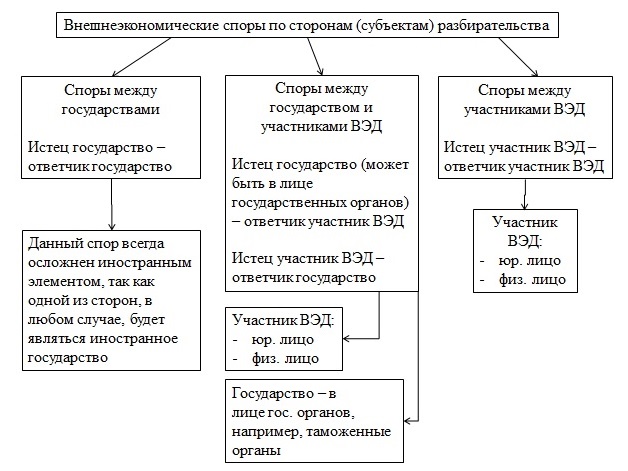 Судебные разбирательства в сфере внешней торговли между сторонами, которые находятся (зарегистрированы) на территории Российской Федерации, в основном, разрешаются в арбитражных судах Российской Федерации. Споры между государствами и споры, осложненные иностранным элементом, в большинстве случаев решаются на уровне международных организаций (если участники спора в них входят) и с помощью механизма международного коммерческого арбитража. Международный коммерческий арбитраж – это особый механизм разрешения споров, осложненных иностранным элементом.Примерами международных арбитражных судов являются Лондонский международный арбитражный суд, Международный арбитражный суд Стокгольма (Арбитражный институт Торговой палаты Стокгольма) и т.д. Многие международные организации, такие как Всемирная Торговая Организация (ВТО) и Организация Объединенных Наций (ООН) также занимаются разрешением внешнеторговых споров. В составе Всемирной Торговой Организации (ВТО), так, например, есть Орган по разрешению споров, который занимается урегулированием торговых проблем между участниками ВТО. Кроме того, существует международное учреждение – Международный центр урегулирования инвестиционных споров (МЦУИС), занимающееся арбитражным производством.Как правило, не всегда разногласия между сторонами внешнеторговых отношений решаются посредством судебного разбирательства. Обычно, стороны стараются разрешить разногласия путем переговоров и только после этого, если переговоры были неудачными, стороны обращаются в суд. Стороны спора могут обратиться как в государственный арбитражный суд, так и в третейский суд.При обращении в государственный суд, сторонам необходимо убедиться, предоставляет ли законодательство страны, в котором находится данный суд, право рассмотрения споров с иностранным партнёром. В Российской Федерации, такое право государственных судов закреплено в пункте 5 статьи 27 Арбитражного процессуального Кодекса: «Арбитражные суды рассматривают относящиеся к их компетенции дела с участием российских организаций, граждан Российской Федерации, а также иностранных организаций, международных организаций, иностранных граждан, лиц без гражданства, осуществляющих предпринимательскую деятельность, организаций с иностранными инвестициями, если иное не предусмотрено международным договором Российской Федерации.». Как говорилось выше, внешнеторговые споры могут разрешаться не только в государственных судах, но и в третейских судах. Понятие «третейского суда» содержится в статье 2 Федерального закона N 382-ФЗ «Об арбитраже (третейском разбирательстве) в Российской Федерации»: «Третейский суд – это единоличный арбитр или коллегия арбитров».Выбор суда для разрешения спора достаточно сложный вопрос, у каждого суда существуют свои преимущества и недостатки и именно ими должны руководствоваться субъекты внешнеторгового спора. Ученый Зимовец А.В. выделяет следующие преимущества третейского суда над государственным судом:Третейские суды довольно независимы по сравнению с государственными судами, что делает их более объективными при принятии решений;В некоторых случаях затраты при обращении в третейский суд минимальны, так как требуется оплатить только работу конкретных судей, что намного меньше по размеру по сравнению с государственной пошлиной;При рассмотрении спора в третейском суде существует возможность самостоятельного выбора арбитра, что дает преимущество в привлечении более квалифицированного специалиста для рассмотрения дела;В третейских судах у сторон имеется возможность заранее договориться о языке судопроизводства, в государственных же судах зачастую судопроизводство ведется на официальном государственном языке (в Российской Федерации – на русском языке, но существует уточнение в ст. 255 АПК РФ о том, что документы, составленные на иностранном языке, должны быть сопровождены надлежащим заверенным переводом на русский язык);Рассмотрение дела в третейском суде имеет преимущество ограничения распространения информации о споре;В связи с саморегуляцией судебного производства, подавляющее большинство решений (90%) добровольно исполняются ответчиками.Недостатками рассмотрения дел в третейских судах, как отмечает Зимовец А.В., являются: слишком быстрое рассмотрение спора (под угрозу ставятся процессуальные гарантии сторон); арбитрами не всегда выносятся обоснованные решения; решения могут выноситься без обращения к нормам права и руководствоваться принципами справедливости. По моему мнению, данная характеристика неоднозначна и нужно также, учитывать природу спора. Так, например, при явных нарушениях законодательства и нарушениях условий сделки стоит обратиться в государственный суд, что поспособствует  принудительному и более оперативному исполнению решения со стороны ответчика.Представляется важным рассмотреть нормативно-правовую базу, регулирующую процесс разрешения внешнеторговых споров. Данная сфера, в первую очередь, регулируется на международном уровне. К наиболее базовым международным актам в сфере международного арбитража относятся:Европейская Конвенция о внешнеторговом арбитраже  (Заключена в г. Женеве 21.04.1961). Конвенция очень подробно регулирует порядок рассмотрения внешнеторговых споров, а также регламентирует порядок взаимоотношений между арбитражными и государственными судами.Типовой закон ЮНСИТРАЛ о международном торговом арбитраже (Принят в г. Нью-Йорке 21.06.1985 на 18-ой сессии ЮНСИТРАЛ). Законодательство, составленное на основе данного закона, принято в 80 странах, в числе которых находится и Российская Федерация.Конвенция Организации Объединенных Наций о признании и приведении в исполнение иностранных арбитражных решений (Заключена в г. Нью-Йорке в 1958 г.). Ратифицирована и вступила в силу в Российской Федерации в 1960 году. Конвенция устанавливает следующие основные положения, которые должны соблюдаться участниками: обязательное исполнение иностранных арбитражных решений в соответствии со своим процессуальным правом; в признании и принудительном исполнении иностранного решения может быть отказано только по основаниям, указанным в Конвенции (по процессуальным основаниям или же по материальным основаниям).В Российской Федерации нормативно-правовая база регулирующая вопросы рассмотрения арбитражных споров представлена следующими основными источниками:Арбитражный процессуальный кодекс Российской Федерации от 24.07.2002 № 95-ФЗ. Кодекс регламентирует процесс принятия решений арбитражными судами Российской Федерации и устанавливает границы их компетенции.Федеральный конституционный закон от 28 апреля 1995 г. № 1-ФКЗ «Об арбитражных судах в Российской Федерации». Закон устанавливает пределы полномочий арбитражных судов и порядок их работы.Кроме того, для исследования имеет большое значение иллюстрация примеров внешнеторговых споров. Во-первых, на современном этапе очень актуальны и часты споры между государствами, в связи с установлениями определенных санкций в отношении друг друга. На примере Российской Федерации можно выделить множество споров с Украиной, Европейским Союзом и США, которые разрешаются на уровне Всемирной Торговой Организации. Разбирательства касаются таких вопросов как: установление со стороны Российской Федерации ограничительных мер импорта и транзита украинских товаров (DS 512, DS 532); повышение импортных пошлин в отношении товаров, произведенных в США (DS 566); расчет импортных пошлин на промышленные и сельскохозяйственные товары (DS 485). Во-вторых, в качестве примера споров между государством и участниками ВЭД, можно продемонстрировать разбирательства с участием таможенных органов. С каждым годом дел об оспаривании решений таможенных органов о классификации товаров по Товарной Номенклатуре Внешнеэкономической Деятельности Евразийского Экономического Союза становится все больше. Правильная классификация товара влияет на размер таможенных платежей, уплачиваемых участниками ВЭД. Природа данных споров довольно специфична и сложна, так как арбитражный суд не может самостоятельно производить отнесение товаров к той или иной позиции в ТН ВЭД ЕАЭС, данное бремя возложено на таможенные органы. Следует отметить то, что при поиске судебных решений по данному вопросу, было найдено более 9 тысяч (9711) документов, содержащих в тексте упоминание о классификации товаров по ТН ВЭД ЕАЭС. Итак, рассмотрим один из споров, связанных с классификацией товаров по ТН ВЭД ЕАЭС, конкретнее по делу № А63-10415/2018. Акционерное общество «Невинномысский Азот» обратилось в Арбитражный суд Ставропольского края с заявлением к Минераловодской таможне, Северо-Кавказскому таможенному управлению о признании незаконными решения Северо-Кавказского таможенного управления и решения Минераловодской таможни по классификации товара, сведения о котором были заявлены в декларации на товары. Требования истца мотивированы тем, что ввезенный по спорной декларации товар необходимо классифицировать как регулятор давления. Свойства и характеристики указанного товара соответствуют описанию, приведенному в товарной позиции 8481 80 591 0 ТН ВЭД ЕАЭС, следовательно, оспариваемые решения таможенных органов не соответствуют таможенному законодательству и нарушают права заявителя в связи с квалификацией товара в соответствии с кодом 8481 80 599 0 ТН ВЭД ЕАЭС как предназначенного для регулирования давления и расхода газов. Таможня и Управление с заявленными требованиями не согласились, сославшись на то, что таможенной проверкой установлено, что товар предназначен для регулирования давления и расхода газов и должен быть квалифицирован в соответствии с кодом 8481 80 599 0 ТН ВЭД ЕАЭС. Со стороны истца, в качестве доказательства своей позиции были приложены документы на товар, также был приложен акт экспертизы данного товара и другие доказательства. Суд, рассмотрев все доказательства, решил признать недействительным проверенное на соответствие Таможенного кодекса Таможенного союза решение Минераловодской таможни по классификации товара, сведения о котором заявлены в декларации на товары. Аналогичные решения были приняты в делах № А35-3278/2018, А40-204822/2017, А32-42196/2016.Споры между участниками внешнеэкономической деятельности в основном связаны с нарушением условий внешнеторгового контракта. Самыми распространенными являются споры касающиеся утраты, недостачи и порчи груза. В качестве примера таких споров можно привести судебное разбирательство по делу № А56-158761/2018. Истец – общество с ограниченной ответственностью «ПКФ Ураларматура», обратился в Арбитражный суд города Санкт-Петербурга и Ленинградской области с иском к ответчику - обществу с ограниченной ответственностью «Р-Лайн Транспортные системы» о взыскании стоимости утраченного груза в размере, эквивалентном 35 750 долларов США по курсу Банка России на день оплаты, 118 950 руб. расходов по оплате таможенной пошлины, 415 100 руб. убытков в виде оплаченного НДС, а также 36 910 руб. расходов по уплате государственной пошлины. В обоснование своих требований истец приложил договор на оказание транспортно-экспедиционных услуг и  заявку (поручение) на международные перевозки, на основании которых ответчик взял на себя обязательство по организации перевозки груза. При выгрузке товара в порту, было обнаружено намокание груза, частичное нарушение упаковки, а также вскрытие некоторых контейнеров. Суд установил, что поручение истца ответчику не содержало требований для исследования качества товара или его упаковки. Все порученные транспортно-экспедиционные услуги были выполнены должным образом и в полном объеме, груз был доставлен по заданному маршруту. На основании анализа представленных доказательств, суд принял решение отказать в иске. Сущность вышеизложенного сводится к тому, что судебные разбирательства во внешней торговле являются очень сложными и требующими серьезного подхода в рассмотрении их судами. На тяжесть рассмотрения споров с этой сфере влияют различные факторы: возникновение определения права, подлежащего применению при наличии иностранного элемента в споре; выбор суда для рассмотрения спора (для сторон разбирательства); специфичность предмета спора. ЗаключениеВ результате проведенного исследования можно сделать следующие выводы:Нормативно-правовая база, регулирующая внешнеэкономическую деятельность, очень обширна и имеет свои уровни. Участники внешнеэкономической деятельности все чаще самостоятельно стали выбирать право, подлежащее применению при осуществлении внешней торговли. Учащается использование принципов lex mercatoria, наблюдается упрощение законодательства и возрастает роль международных конвенций и соглашений при составлении национального законодательства.Отличительными особенностями правового регулирования внешнеэкономических сделок является: взаимодействие (зачастую коллизионное) норм международного и национального права; применение норм различной отраслевой принадлежности национального права; широкое распространение форм негосударственного регулирования (контрактных условий, обычаев международной торговли, судебной и арбитражной практики).Методы и способы государственного регулирования внешней торговли реформируются, упрощаются для наиболее эффективного осуществления внешней торговли товарами. Тем не менее, законодательство Российской Федерации имеет очень ярко выраженную протекционистскую черту, в данной сфере, так как почти все методы регулирования направлены на защиту отечественного производителя. Применяется квотирование и лицензирование, для защиты слабых отраслей экономики. На мировом рынке все больше ослабевает роль тарифного регулирования. Страны все чаще использует инструмент нетарифного регулирования, в особенности технические барьеры, санкции, ограничения и т.п. Поэтому возрастает роль таможенных органов Российской Федерации, так как возникает угроза экономической стабильности страны. Судебные споры, возникающие в сфере внешней торговли товарами, являются довольно специфичными из-за наличия иностранного элемента и особенностей предметов спора. Рассмотрение арбитражными судами дел осложненно особенностями законодательства различных стран, участвующих в спорах, а также, в случаях разбирательств с участием таможенных органов, спецификой предмета спора.Участникам ВЭД рекомендуется разрешать споры в третейских судах, так как рассмотрение дел в данных судах предоставляет им множество преимуществ. Проблема не единообразного применения норм международного законодательства в сфере внешней торговли, возрастание использования государствами нетарифного метода регулирования, введение санкций и ограничений способствует увеличению количества судебных разбирательств в этой сфере.Проведя анализ данной темы, следует добавить, что правовое регулирование внешнеэкономической деятельности очень сложно и требует рассмотрения всех аспектов в данной сфере. Поэтому участниками ВЭД, при осуществлении внешней торговли должны учитываться не только национальные законы, но и законы партнера по торговле. Особое внимание также должно уделяться составлению внешнеторговых контрактов, в частности о разграничении ответственности. Столь обширная база нормативно-правовых актов, соглашений и законов делает это довольно затруднительным, поэтому странами и предпринимается работа над упрощением законодательства. В то же время государства должны обеспечить унифицированный и единый подход в составлении законодательства в сфере внешней торговли, чтобы не возникало противоречий в его применении.   БИБЛИОГРАФИЧЕСКИЙ СПИСОК1. Нормативно-правовые актыКонституция Российской Федерации (принята всенародным голосованием 12.12.1993) (с учетом поправок, внесенных Законами РФ о поправках к Конституции РФ от 30.12.2008 № 6-ФКЗ, от 30.12.2008 № 7-ФКЗ, от 05.02.2014 № 2-ФКЗ, от 21.07.2014 № 11-ФКЗ) // СЗ РФ. № 31. Ст. 4398;Всемирная конвенция об авторском праве, пересмотренная в Париже 24 июля 1971 года (Заключена в г. Париже 24.07.1971) // Международные нормативные акты ЮНЕСКО, М., 1993;Международная Конвенция о Гармонизированной системе описания и кодирования товаров (Заключена в Брюсселе 14.06.1983) (вместе с Протоколом от 24.06.1986) // Таможенные ведомости. 1996. № 8;Международная конвенция о взаимном административном содействии в предотвращении, расследовании и пресечении таможенных правонарушений (Вместе с Приложением X "Помощь в борьбе с контрабандой наркотических средств и психотропных веществ") (Заключена в г. Найроби 09.06.1977) // Таможенные ведомости. 1996. № 11. С. 103 - 117;Бернская Конвенция по охране литературных и художественных произведений от 09.09.1886 (ред. от 28.09.1979) // 	Бюллетень международных договоров. 2003. № 9;Евразийская патентная конвенция (Заключена в г. Москве 09.09.1994) // Бюллетень международных договоров. 1996. № 8. С. 3 – 13;Европейская Конвенция о внешнеторговом арбитраже  (Заключена в г. Женеве 21.04.1961) // Вестник ВАС РФ. 1993. № 10;Конвенция об исковой давности в международной купле-продаже товаров (Заключена в г. Нью-Йорке 14.06.1974) (вместе с "Протоколом об изменении Конвенции об исковой давности в международной купле-продаже товаров (Вена, 1980 г.)" (Подписан в г. Вене 11.04.1980)) // Вестник ВАС РФ. 1993. № 9;Конвенция о праве, применимом к договорам международной купли-продажи товаров (Заключена в г. Гааге 22.12.1986) // СПС «Консультант Плюс»;Конвенция, имеющая целью разрешение некоторых коллизий законов о чеках (Заключена в г. Женеве 19.03.1931) // СПС «Консультант Плюс»; Конвенция по охране промышленной собственности (Заключена в Париже 20.03.1883) (ред. от 02.10.1979) // Закон. 1999. № 7; Конвенция Организации Объединенных Наций о договорах международной купли-продажи товаров (Заключена в г. Вене 11.04.1980) // Вестник ВАС РФ. 1994. № 1; Конвенция Организации Объединенных Наций о признании и приведении в исполнение иностранных арбитражных решений (Заключена в г. Нью-Йорке в 1958 г.) // Вестник ВАС РФ. 1993. № 8; Конвенция УНИДРУА о международном финансовом лизинге (Заключена в Оттаве 28.05.1988) // СЗ РФ. № 32. Ст. 4040; Таможенная конвенция о карнете A.T.A. для временного ввоза товаров (Конвенция A.T.A.) (заключена в Брюсселе 06.12.1961) // Таможенные ведомости. 1996. № 1; Таможенная конвенция о международной перевозке грузов с применением книжки МДП (Конвенция МДП) (Заключена в г. Женеве 14.11.1975) // АСМАП, Таможенная конвенция о международной перевозке грузов с применением книжки МДП (конвенция МДП), М., 1993; Типовой закон ЮНСИТРАЛ о международном торговом арбитраже (Принят в г. Нью-Йорке 21.06.1985 на 18-ой сессии ЮНСИТРАЛ) // Комиссия ООН по праву международной торговли. Ежегодник. 1985 год. Т. XVI.- Нью-Йорк: Организация Объединенных Наций, 1988. С. 601 – 612; Принципы международных коммерческих договоров (Принципы УНИДРУА) (1994 год) // Закон. 1995. № 12; Таможенный кодекс Евразийского экономического союза (приложение № 1 к Договору о Таможенном кодексе Евразийского экономического союза) // СПС «Консультант Плюс» (дата обращения: 15.04.2020); Договор о Евразийском экономическом союзе (Подписан в г. Астане 29.05.2014) (ред. от 15.03.2018) // СПС «Консультант Плюс» (дата обращения: 14.04.2020); Решение Коллегии Евразийской экономической комиссии от 16.08.2012 № 134 (ред. от 11.12.2018) «О нормативных правовых актах в области нетарифного регулирования» // Таможенные ведомости. 2016. № 2; Арбитражный процессуальный кодекс Российской Федерации от 24.07.2002 № 95-ФЗ (ред. от 02.12.2019) // СЗ РФ. № 30. Ст. 3012; Гражданский кодекс Российской Федерации (часть 3) № 146-ФЗ от 26.11.2001 (ред. от 18.03.2019) // СЗ РФ. № 49. Ст. 4552; Федеральный конституционный закон от 28 апреля 1995 г. № 1-ФКЗ «Об арбитражных судах в Российской Федерации» // СЗ РФ. № 18. Ст. 1589; Федеральный закон от 08.12.2003 № 164-ФЗ «Об основах государственного регулирования внешнеторговой деятельности» // СЗ РФ. № 50. Ст. 4850; Федеральный закон от 10.12.2003 № 173-ФЗ «О валютном регулировании и валютном контроле» // СЗ РФ. № 50. Ст. 4859; Федеральный закон от 03.08.2018 г. № 289-ФЗ «О таможенном регулировании в Российской Федерации и о внесении изменений в отдельные законодательные акты Российской Федерации» // СЗ РФ. № 32 (часть I). Ст. 5082; Федеральный закон от 08.12.2003 № 165-ФЗ «О специальных защитных, антидемпинговых и компенсационных мерах при импорте товаров» (последняя редакция)	// СЗ РФ. № 50. Ст. 4851; Федеральный закон от 29.12.2015 № 382-ФЗ «Об арбитраже (третейском разбирательстве) в Российской Федерации» (ред. от 27.12.2018) // СЗ РФ. № 1 (часть I). Ст. 2; Постановление Правительства РФ от 31.10.1996 № 1299 «О порядке проведения конкурсов и аукционов по продаже квот при введении количественных ограничений и лицензирования экспорта и импорта товаров (работ, услуг) в Российской Федерации» // СЗ РФ. № 46. Ст. 5249; Постановление Правительства РФ от 15.12.2007 № 877 «Об утверждении перечня товаров, являющихся существенно важными для внутреннего рынка Российской Федерации, в отношении которых в исключительных случаях могут быть установлены временные ограничения или запреты экспорта» (ред. от 20.11.2018) // СЗ РФ. № 52. Ст. 6461; Постановление Правительства РФ от 21.10.2019 № 1352 «О распределении объемов тарифных квот в отношении мяса крупного рогатого скота и мяса домашней птицы в 2020 году» // СЗ РФ. № 43. Ст. 6107; Постановление Правительства РФ от 21.10.2019 № 1351 «О распределении объема тарифной квоты в отношении молочной сыворотки в 2020 году» // СЗ РФ. № 43. Ст. 6106; Распоряжение Правительства РФ от 14.07.2014 № 1277-р (ред. от 09.10.2014) «Об утверждении перечня организаций, которым предоставлено исключительное право на экспорт газа природного в сжиженном состоянии» // СЗ РФ. № 29. Ст. 4179;2. Специальная литература Алгазина Анна Федоровна Актуальные проблемы таможенной классификации (на примере Товарной номенклатуры внешнеэкономической деятельности Евразийского экономического союза) // Правоприменение. 2019. №1. URL: https://cyberleninka.ru/article/n/aktualnye-problemy-tamozhennoy-klassifikatsii-na-primere-tovarnoy-nomenklatury-vneshneekonomicheskoy-deyatelnosti-evraziyskogo (дата обращения: 15.04.2020); Зимовец Александр Владимирович О выборе способа решения споров во внешнеторговой деятельности // Вестник ТИУиЭ. 2009. №2. URL: https://cyberleninka.ru/article/n/o-vybore-sposoba-resheniya-sporov-vo-vneshnetorgovoy-deyatelnosti (дата обращения: 14.04.2020); Колонтаевская И. Ф. Правовое регулирование внешнеэкономических отношений // Современные тенденции в экономике и управлении: новый взгляд. 2013. №22. URL: https://cyberleninka.ru/article/n/pravovoe-regulirovanie-vneshneekonomicheskih-otnosheniy (дата обращения: 03.05.2020); Меркулов Павел Александрович, Филонов Владимир Иванович, Резникова Елена Викторовна Международно-правовые основы таможенного регулирования внешнеэкономической деятельности // Вестник государственного и муниципального управления. 2017. №2. URL: https://cyberleninka.ru/article/n/mezhdunarodno-pravovye-osnovy-tamozhennogo-regulirovaniya-vneshneekonomicheskoy-deyatelnosti (дата обращения: 14.04.2020); Москаленко О.А.,  Петрушко Е.Н., Шкилев В.В. Таможенная служба как важнейший регулятор внешнеэкономической деятельности в целях обеспечения экономической безопасности государства // Научные ведомости белгородского государственного университета. Серия: экономика. Информатика. 2016. №2  С. 51-56. Режим доступа:  https://e.lanbook.com/reader/journalArticle/330264/#1 (дата обращения: 03.05.2020); Мухтарова Алия Ральфовна Публично-правовое и частно-правовое регулирование внешнеэкономической деятельности // Гуманитарные, социально-экономические и общественные науки. 2015. №11-1. URL: https://cyberleninka.ru/article/n/publichno-pravovoe-.. (дата обращения: 14.04.2020); Новикова Наталья Александровна Lex mercatoria как источник международного частного права // Научный диалог. 2013. №12 (24). URL: https://cyberleninka.ru/article/n/lex-mercatoria-kak-.. (дата обращения: 14.04.2020); Прудаева Юлия Александровна Методы регулирования внешней торговли в Российской Федерации // Economics. 2014. №2 (3). URL: https://cyberleninka.ru/article/n/metody-regulirovaniya-vneshney-torgovli-v-rossiyskoy-federatsii (дата обращения: 14.04.2020); Сладкова Алена Александровна. Таможенные платежи в Евразийском экономическом союзе [Электронный ресурс] : учебное пособие / Сладкова Алена Александровна; ФГБОУ ВО "Твер. гос. ун-т". - Тверь : Тверской государственный университет, 2019; Старкова Н.О., Тазаян Г.Е., Нетарифное регулирование внешней торговли // Электронный сетевой политематический журнал «Научные труды КУБГТУ». 2017. № 2. Стр. 131-145; Шакиров С.Ш., Зимаков А.М. Исполнение решений международного коммерческого арбитража в странах, не являющихся участниками Нью-Йоркской конвенции о признании и приведении в исполнение иностранных арбитражных решений 1958 г. (на примере Тайваня) // Пробелы в российском законодательстве. 2018. №3. URL: https://cyberleninka.ru/article/n/ispolnenie-resheniy-mezhdunarodnogo-kommercheskogo-arbitrazha-v-stranah-ne-yavlyayuschihsya-uchastnikami-nyu-yorkskoy-konventsii-o (дата обращения: 15.04.2020);3. Судебная практика WT/DS485/RPT: Европейский Союз против России //   https://www.wto.org/english/tratop_e/dispu_e/cases_e/ds485_e.htm; WT/DS512/RPT: Украина против России // https://www.wto.org/english/tratop_e/dispu_e/cases_e/ds512_e.htm; WT/DS532/RPT: Украина против России // https://www.wto.org/english/tratop_e/dispu_e/cases_e/ds532_e.htm; WT/DS566/RPT США против России //  https://www.wto.org/english/tratop_e/dispu_e/cases_e/DS566_e.htm; Решение Арбитражного суда города Санкт-Петербурга и Ленинградской области от 18 апреля 2019 года по делу № А56-158761/2018 // https://sudact.ru/arbitral/doc/eDHJYgIy9iHu/; Решение Арбитражного суда Ставропольского края от 21 февраля 2019 года по делу № А63-10415/2018 // https://sudact.ru/arbitral/doc/P0pal9JVta5v/; Решение Арбитражного суда Курской области от 26 октября 2018 года по делу № А35-3278/2018 // https://sudact.ru/arbitral/doc/jL2AglBDjC6I/;Решение Арбитражного суда города Москвы от 19 февраля 2018 года по делу № А40-204822/2017 // https: //sudact.ru/arbitral/doc/bjgB1arVHEof/; Решение Арбитражного суда Краснодарского края от 15 февраля 2017 года по делу № А32-42196/2016 // https: //sudact.ru/arbitral/doc/RaOBGcRXtmbK/;4. Интернет-ресурсы	 Официальный сайт Всемирной Торговой Организации [Электронный ресурс] // URL: https://www.wto.org/index.htm (дата обращения: 15.04.2020).